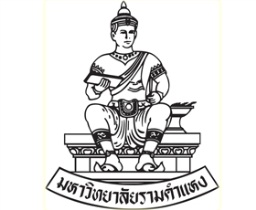 Institute of International Studies, Ramkhamhaeng UniversityCourse SyllabusPart 1Course Code: 	MCS 2160		  Course Title: 	Language for Mass CommunicationNumber of Credit: 		3	 CreditsCurriculum: 		BA Mass Com						Major: 											Faculty: 										Semester: 			2nd Semester							Academic year: 		2016								Classroom: 										Course Description: 	MCS 2160 Language for Mass Communication is designed to help students learn about the language used in different forms of mass communication and media. Lecturer: 			Gareth Finch							Course Objectives: Examine different forms of communication within the mediaShow an awareness of the influence of the media in the forms of its effect on thinking, politics and ideologyUnderstand the ways mass media may use language and image to persuade the viewerExplain the significance of major moments in communication and media historyExplain how human communication is impacted by various technologies and mediaAnticipate the future of mass media and changes that may take placeContribute to class discussionsWork as part of a team to complete a group project/presentationPart 2Implementation of instruction and assessment.Hours per week: 			12						Course Materials: 			Introduction to Mass Communication 8e									 Study Topics: Each class day is divided into two sessions: Morning Session & Afternoon Session. (8 class days = 16 sessions)Part 3Class EvaluationEvaluationExamination:Midterm Examination		Final Examination		OthersType of ExaminationMultiple Choice		Subjective Test		mix of Multiple Choice & SubjectiveEvaluation Percentage: 	Attendance 10%,  Presentations 20%, Group Work 30%, Final Exam 40% 		Lecturer Name & Signature 	Gareth Finch							SessionTopics of the StudyHoursTeaching MethodsActivitiesLecturer name1Introduction, overview3GEF2Television3LecturingBook exercises, VideoGEF3Film3Lecturing, DiscussionBook exercisesGEF4Film3LecturingVideoGEF5Radio3Lecturing, DiscussionBook exercisesGEF6Broadcasting3LecturingVideoGEF7Music Media3Lecturing, DiscussionVideoGEF8Video Games3LecturingBook exercises,GEF9News3Lecturing, DiscussionVideoGEF10News3LecturingVideoGEF11The internet3Lecturing, DiscussionBook exercisesGEF12The internet3LecturingBook exercises, VideoGEF13Presentations3GEF14Presentations, Re-cap3GEF15Final Exam3GEF16Final Exam3GEF